SVENSKA FOTBOLLSFÖRBUNDET	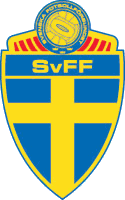 DomarkommitténJB 2009-11-15
Sammanställning av regel- och tolkningsändringar 1994 – 2009Nedanstående punkter är förkortade beskrivningar av de ändringar som gjorts under åren 
1994–2009. För detaljerad information om dessa hänvisas till dokumenten Regel- och tolkningsfrågor, Domarkommitténs/Domarutskottets instruktioner och Spelregler för fotboll från dessa år.1994Automatisk avstängning efter alla utvisningarTekniskt område införs (skall ej markeras)Försök att kringgå regeln om spel till egen målvakt bestraffas med varningFörsök med 4-sekundersregeln fortsätterNordisk rekommendation om minimidiametern för dobbar: 9 mmObligatoriskt beskydd (påminnelse)1995Målställningarna skall förankrasTredje ersättare tillåten – endast målvaktenTekniska området markeras i Allsvenskan och div. I herrarMisslyckad glidtackling  varningVåldsam tackling bakifrån  utvisningMaskning  varningTröjan ska stoppas ned i byxornaInga mått på dobbar1996Halvtidspausen max 15 minuter – praxis om 10 minuter från slutsignal till inträdessignalBegreppet ”regelfel” och ”tekniskt fel” tas bort som grund för omspelOffside: ”försöka vinna fördel” ändras till ”vinna fördel”Regel 12: ”avsikt” tas bortStraffspark: spelarna måste placera sig bakom straffpunktenFriläge: målvaktens avsikt saknar betydelseFarligt spel som innebär fysisk kontakt  direkt frispark1997Godkännandemärke på bollarMax 7 ersättare (i Sverige 5) får tas upp på spelarförteckningen – 3 får sättas inFördelsregeln: möjlighet att ”ta tillbaka” en förväntad fördel som uteblirFjärdedomaren ska anmäla förseelserAntal matchbollar: 7 st. i Allsv + div. I, 5 st. i div. II-III H1998Målområdets roll. endast insparksplatsMv ej tacklingsbar när han fångat bollen eller försöker spela ut detDomaren har rätt till 20 minuter ensamhet efter matchInga smycken tillåtna – inga övertejpningar – endast slät ring på fingret tillåtenLämna spelplanen avsiktligt förbjudet – även för att undgå offside  varningRiktlinjer för dryck under match: plastflaskor 1 m från sidlinjerna – flaska i hörnet av måletKomplettering av lag: innan matchens början ska i förbundsserierna alla spelare vara namngivna; i distriktserierna ska ersättarna vara namngivnaInkast till egen mv ej tillåtetMv får hålla bollen i 6 sekunderVinnaren av slantsinglingen vid matchens början väljer sidaMål får göras direkt på avspark och insparkBollen är i spel då den sparkats och rör sigHörnspark: bollen måste inte ligga helt i kvartscirkeln2000Ingen får besöka domarrummet tidigare än 20 minuter efter slutsignalenDomaren ska kontrollera att tekniska området markerats. Brister ska rapporterasSpelare som bär smycken på planen ska varnas för olämpligt uppträdande och beodras att lämna planen för att avlägsna dessaAtt simulera (”filma”) för att lura domarna ska straffas som olämpligt uppträdande20014-stegsregeln för målvakten tas bortVarning utdelas ej vid för tidigt inträde på straffsparkIngen annonsering får finnas inom det tekniska området eller inom en meter från sidlinjen utanför spelplanen på marken. Vidare är ingen annonsering tillåten i området mellan mållinjen och målnätenI vänskapsmatcher finns nu ingen övre gräns för hur många ersättare de båda lagen kan komma överens om att använda. Gör ingen överrenskommelse som meddelas domaren är det maximala antalet treAssisterande domarna är skyldiga att uppmärksamma domaren på regelbrott som domaren inte upptäckerAssisterande domarna ska, vid straffspark, markera om målvakten rört sig framåt innan bollen sparkats och om bollen passerat mållinjenEn spelare ska utvisas om han använder stötande, förolämpande eller smädigt språk och/eller gesterVid straffsparkstävling (för att avgöra t ex en cupmatch) ska, om lagen inte ahr lika många spelare på planen vid slutsignalen, det lag med flest spelare utesluta så många spelare så att antalet blir lika innan straffsparkstävlingen börjarFjärdedomaren ska uppmärksamma domaren på obehärskat eller våldsamt uppträdande som sker utom synhåll för domaren och de assisterande domarna2002Vissa undantag från Spelreglerna får göras i matcher för funktionshindrade spelareLedarna får ge taktiska instruktioner till spelare under matchen. Endast en (1) ledare får vid varje tillfälle ge instruktion och måste därefter återvända till bänkenAtt endast spelare eller ersättare kan visas gult eller rött kort förtydligasDå en spelare kastar ett föremål/spottar mot en motspelare anses förseelsen ske där föremålet träffar eller skulle ha träffat motspelarenVid straffspark ska varning ej automatiskt utdelas om bollen spelas bakåtVid straffspark ska varning ej automatiskt utdelas om någon annan spelare än den som är identifierad som straffsparksläggare utför straffsparkenBegränsningen för fintning vid straffspark borttagenGolden Goal är nu inskriven i SpelreglernaMålvakten får inte förhindras att spela ut bollenI elitmatcher får maximalt tre ersättare per lag samtidigt befinna sig utanför det tekniska området under sin uppvärmningSpelare som helt eller delvis tar av sig tröjan efter att ha gjort mål ska varnas för olämpligt uppträdandeDå en frispark ska läggas långt från motståndarlagets mål kan domaren tillåta att frisparken inte läggs precis på den plats där förseelsen begicksDomaren avgör om någon tränare eller ledare ska få tillträde till domarrummet efter matchen (20-minutersregeln avskaffas)2003Tröjor måste ha ärmarEn skadad spelare får endast återinträda på spelplanen efter att spelet satts igång på nyttSpelare som i syfte att lura domaren förstärker effekten av en tillåten eller otillåten kroppskontakt  varningTackling med sträckt ben  utvisningVåldslös tackling i ryggen  varningStörre uppmärksamhet måste riktas mot spelare som på ett otillåtet sätt hindrar en motspelare från att komma åt bollen när den är på väg att passera över sid- eller mållinjenDomaren ska inte uppmana spelarna att spela ut bollen (t ex till inkast) när en spelare är skadadTvå ledare får stå upp vid bänken. Vid erinran pga. olämpligt uppträdande måste alla på bänken sitta ned. Undantag för ledare som går fram till sidlinjen för att ge instruktionerI varje lag är det tillåtet för en ledare som finns med på matchrapportens förteckning över ledare att befinna sig på läktaren under matchens gång2004Vid straffsparkstävling: Domaren singlar slant och det lag, vars kapten vinner slantsinglingen, bestämmer om det ska lägga den första eller andra straffsparkenTidigare frilägesutvisning heter nu målchansutvisningLedare som får muntlig erinran behöver inte sitta ned på bänken som en del av bestraffningenFörtydligande om skadad spelare: När en skadad spelare, efter fråga från domaren, inte behöver hjälp att lämna spelplanen ska spelet igångsättas så snart som möjligtSpelare som försöker förmå domaren att varna en motspelare ska i större utsträckning än tidigare varnasNy domarplacering vid straffspark2005I A-landslagsmatcher får upp till maximalt sex ersättare användasOm en ersättare inträder på spelplanen utan domarens tillstånd ska spelet stoppas och spelaren varnas. Spelet startas med en indirekt frispark från den plats bollen var när spelet stoppades (regel 3)Spelarförteckningen ska överlämnas till domaren senast en halvtimme före matchen, eller vid den tidpunkt som anges i tävlingsbestämmelserna (regel 3)Domaren kan endast ändra ett beslut om han inser att beslutet är felaktigt om han inte återupptagit spelet eller avslutat matchen (regel 5)Offsidepositionen bestäms av någon del av spelarens huvud, kropp eller fötter. Armarna ingår inte i denna definition (regel 11, officiella beslut 1)Inblandning i aktivt spel definieras i Officiella beslut (regel 11, officiella beslut 2)Om en spelare under spelets gång hamnar i motspelarens mål och spelaren är passiv ska spelet fortsätta; Om spelaren stör en motspelare ska han varnas (regel 11)Om en spelare i det anfallande laget lämnar planen för att visa att han inte är inblandad i aktivt spel och domaren anser att spelaren vinner en otillåten fördel genom att återinträda på spelplanen, ska spelaren varnas för olämpligt uppträdande (regel 11)Endast spelare, ersättare eller ersatt spelare kan visas gult eller rött kort (regel 12)Domaren har befogenhet att utdöma disciplinära straff från det att han inträder på spelplanen till dess han lämnar den efter slutsignalen (regel 12)En tackling som äventyrar en motspelares säkerhet ska bestraffas som allvarligt otillåtet spel. Ordet ”bakifrån” stryks (regel 12, officiella beslut 4)När målvakten håller bollen får den inte spelas av en motspelare (regel 12, kommentar 8)Om en spelare och en motspelare begår var sitt regelbrott samtidigt ska domaren stoppa spelet och utdela eventuella disciplinära bestraffningar. Spelet återupptas med ett nedsläpp där bollen befann sig när regelbrottet begicks (regel 12, kommentar 29)Om domaren, vid en indirekt frispark, glömmer eller inte hinner ge tecken för detta och bollen från frisparken spelas direkt i motståndarlagets mål, ska frisparken göras om (regel 13, kommentar 6)Vid straffspark: Om spelaren som lägger straffsparken bryter mot Spelreglerna och bollen inte går i mål döms en indirekt frispark till det försvarande laget från den plats där spelaren begick förseelsen (regel 14)Om en medspelare till den som är identifierad som straffsparksläggare lägger straffsparken döms indirekt frispark till det försvarande laget från den plats där medspelaren befann sig närmare bollen än 9,15 m. Medspelaren varnas för olämpligt utträdande (regel 14, kommentar 2)Alla motspelare måste stå minst 2 m från inkastplatsen (regel 15)Spelare som söker upp domaren för att diskutera eller ifrågasätta domslut ska erinras och vid upprepning varnasVid s k masskonfrontationer ska minst en varning utdelasEndast en ledare får gå fram mot sidlinjen och uppehålla sig där (utan tidsbegränsning) för att ge instruktionerRökning är inte tillåten i tekniska området. Den som gör sig skyldig till detta får vara kvar i området, men ska anmälasArenans utseende avgör hur många ersättare som samtidigt kan värma uppVid straffspark: Assisterande domaren ska placera sig där straffområdeslinjen skär målllinjenSmycken, t ex ringar, örhängen, band av läder eller gummi skall tas av före match utan att domaren ska behöva påpeka detta’2006Spelarens dräkt ska bestå av separata delar (regel 4)Regelbokens metoder för att avgöra en oavgjord match gäller också för ett hemma-bortamöte (regel 10)Spelare som inte intar korrekt avstånd på inkast ska varnas (regel 12)Ersättare och ersatt spelare ska varnas om de gör sig skyldiga till olämpligt uppträdande (regel 12)När flera spelare samlas runt domaren ska varning utdelas. Särskild kraft ska läggas på att bestraffa den som tar initiativ till protesterSpelare som försöker påverka domaren att varna eller utvisa motspelare ska varnas för olämpligt uppträdandeDomaren har möjlighet att agera preventivt om så bedöms nödvändigt vid fasta situationerSpelare som springer in i motspelaren för att själv få frispark ska bestraffasSpelare som vårdslöst tacklar en motspelare genom att springa/hoppa in i ryggen på en motspelare ska varnasDomaren måste vara observant på försvarsspelares knuffar och fasthållningar som ofta sker innan bollen kommit fram till spelarnaEn fördel ska vara bättre för det icke felande laget än att få en frispark i motsvarande lägeOm en spelare gör sig skyldig till ett regelbrott som ska medföra målchansutvisning, men domaren bedömer att fördelsregeln ska tillämpas gäller: Om den förväntade fördelen uppstår, ska endast varning utdelas till den felande spelaren. Om den förväntade fördelen inte uppstår ska spelet stoppas och den felande spelaren utvisasSärskild kraft ska läggas på att bestraffa den/de som tar initiativ till provokationer och masskonfrontationerAvvisning av ledare ska alltid föranleda anmälanDomaren bör inte ha för bråttom med att kalla in hjälp vid lindriga skadorOrdet ”reflexmässigt” struket från bedömningsgrunder för hand2007Ingen annonsering får finnas på marken inom det teknsika området eller inom en meter från sidlinjen. Vidare är ingen annonsering tillåten i området mellan mållinjen och målnäten (regel 1, officiella beslut 4)Färgkrav på synliga underkläder (regel 4)
- Om underkläder (tröja) bärs ska ärmen ha samma huvudfärg som tröjans eller skjortans ärm har
- Om underbyxor bärs ska de ha samma huvudfärg som kortbyxornaGrundutrustningen får inte innehålla några politiska, religiösa eller personliga uttryck. Ett lag, där en spelares grundutrustning innehåller politiska, religiösa eller personliga uttryck, ska anmälas till tävlingsarrangören (regel 4, officiellt beslut 1)En spelare som tar av sig sin tröja för att visa slogan/slagord eller reklam kommer att straffas av tävlingsarrangören (regel 4, officiellt beslut 1)En spelare ska varnas om när han firar ett mål: tar av sig tröjan helt eller delvis, klättrar på avspärrningarna mot publiken, eller om han täcker sitt huvud eller ansikte med en mask eller liknande föremål (regel 12, kommentar 13) Sverige anpassar sig nu till FIFA:s tolkning av vad ”delvis avtagen tröja” innebärFjärdedomaren kan utses enligt tävlingsbestämmelserna och ska tjänstgöra om någon av de tre matchfunktionärerna inte kan fullfölja matchen, såvida inte en reserv-assisterande domare är utsedd (fjärdedomaren)En reserv-assisterande domare kan också utses enligt tävlingsbestämmelserna. Hans enda uppgift är at ersätta en assisterande domare som inte kan fullfölja matchen eller att ersätta fjärdedomaren när det är nödvändigt (fjärdedomaren)En person från lagledningen får stå upp vid bänken samt också gå fram mot sidlinjen och uppehålla sig där (utan tidsbegränsning) för att ge instruktionerVid spelarskada kan inget lag förvänta sig att få tillbaka bollen av det andra laget efter att ha spelat ut bollen över sid- eller mållinjen. Domaren ska inte uppmana spelarna att spela ut bollen över sid- eller mållinjerSpelare som trots förbudet bär smycken ska uppmanas att lämna planen för att avlägsna dessa. Återinträde får ske vid nästa spelavbrott. Förtydligande: Spelaren som vägrar att ta av sig smycken ska varnas2008En spelare får inte göra egna markeringar på spelplanenFIFA har infört nya godkännandemärken för bollarFörtydligande om extrabollar på spelplanenMinst sju spelare per lag krävs för att en match ska startaEn ersatt spelare behöver inte lämna planen vid mittlinjenEn utvisad spelare som inträder på spelplanen räknas som ”utomstående”Förtydligande om utomstående personer på spelplanenFörtydligande om spelarenas utrustningDomaren får ej bära smyckenDomaren kan inte ställas till ansvar för konsekvensen av sina beslutOm första halvlek blåsts av för tidigt kan den bara återupptas före halvtidspausenFörtydligande om utförande av nedsläppMittlinjen tillhör det anfallande laget vid offsidebedömningVid avvaktande utvisning: om den spelare som ska visas ut berör bollen ska spelet inte stoppas av denna anledningFarligt spel kan medföra målchansutvisning”Korrekt tackling i fel ögonblick” dvs. skuldertackling när bollen är utom spelhåll, medför direkt frisparkEn glidtackling är tillåten. Om tacklingen är vårdslös ska domaren döma en direkt frispark till motståndarlaget och varna den felande spelarenOm vid en frispark en försvarande spelare rusar ur muren och kommer närmare bollen än 9,15 meter och frisparken slås i mål ska målet godkännas och ingen varning utdelasFörtydligande om hur frispark får läggasInkast ska utföras där bollen passerade sidlinjen. Det finns ingen gräns uttryckt i meter för hur långt från sidlinjen den som utför inkastet får ståEn ledare som gör sig skyldig till olämpligt uppträdande ska avvisas för lindrig eller grov förseelse beroende på förseelsens art. Avvisning innebär automatisk avstängning i nästa matchEn person kan inte vara angiven både som ledare och spelare på matchrapporten2009Nytt namn på bestämmelserna ”FIFA Quality concept for Football Turf”Spelare som vid straffsparkstävling uteslutits för att utjämna antalet spelare får inte delta i straffsparkstävlingenVarje försvarsspelare som lämnar spelplanen av någon anledning utan domarens tillstånd ska anses vara på sin egen mållinje eller sidlinje vid bedömning av offside fram till nästa spelavbrott. Om spelaren avsiktligt lämnar spelplanen ska han varnas nästa gånngen bollen går ur spel